İŞİN ADIBellek Modüllerini Anakart Üzerine Monte EtmekBellek Modüllerini Anakart Üzerine Monte EtmekBellek Modüllerini Anakart Üzerine Monte EtmekBellek Modüllerini Anakart Üzerine Monte EtmekBellek Modüllerini Anakart Üzerine Monte EtmekBellek Modüllerini Anakart Üzerine Monte EtmekBellek Modüllerini Anakart Üzerine Monte EtmekBellek Modüllerini Anakart Üzerine Monte EtmekBellek Modüllerini Anakart Üzerine Monte EtmekBellek Modüllerini Anakart Üzerine Monte EtmekBellek Modüllerini Anakart Üzerine Monte EtmekİŞİN RESİM NOİŞİN RESİM NOİŞİN RESİM NOİŞİN RESİM NO5Proje – Resim / RaporModül yuvaya hafif açılı olacak şekilde yerleştirilir. Eğer modülü yuvaya sokmada sorun varsa, modülü ve yuvayı kontrol etmemiz gerekir. Modüldeki çentiğin yuvadaki plastik hat ile aynı hizada olup olmadığını kontrol etmeliyiz. Modülü yuvaya takarken fazla bastırmamalıyız Eğer fazla güç kullanırsa modül ve yuvanın bozulmasına sebep olunabilir. Modülün yuvaya oturduğundan emin olduktan sonra modülü hafifçe yukarı çevirerek yuvanın iki yanındaki klipslerin “klik” sesi çıkararak kapanmasını sağlamalıyız.                                                                                                ▬ 168-pin DIMM: 168-pin DIMM’ler, bir defada 64 bit veri aktarımı yaparlar ve genellikle 64-bit ya da geniş veri yolunu destekleyen sitemlerde kullanılırlar. 168-pin DIMM’ler ile 72-pin SIMM’ler arasında bazı fiziksel farklar şöyle sıralanabilir: Modül uzunluğu, modül üzerindeki çentik sayısı, modülün yuvaya takılma biçimi. Bir diğer önemli fark da 72-pin SIMM’lerin yuvaya hafif bir açı ile yerleştirilmesi, buna karşın 168-pin DIMM’lerin bellek yuvasına tam olarak oturması ve ana kart yüzeyine göre tam dik konumda olmasıdır.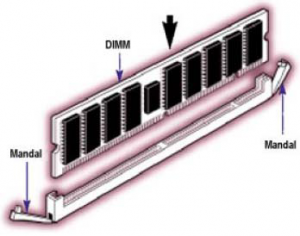 ▬ 184-pin RIMM: RIMM’ler DIMM’lere benzerler; ancak pin sayıları ve çentik yapıları farklıdır. RIMM’ler, verileri 16-bitlik paketler hâlinde aktarırlar. Hızlı erişim ve aktarım hızı nedeniyle modüller daha fazla ısınır. Modülün ve yongaların aşırı ısınmasını önlemek için RIMM modüllerinde modülün her iki yüzünü kaplayan “ısı dağıtıcısı” adı verilen alüminyum kılıf kullanılır.Proje – Resim / RaporModül yuvaya hafif açılı olacak şekilde yerleştirilir. Eğer modülü yuvaya sokmada sorun varsa, modülü ve yuvayı kontrol etmemiz gerekir. Modüldeki çentiğin yuvadaki plastik hat ile aynı hizada olup olmadığını kontrol etmeliyiz. Modülü yuvaya takarken fazla bastırmamalıyız Eğer fazla güç kullanırsa modül ve yuvanın bozulmasına sebep olunabilir. Modülün yuvaya oturduğundan emin olduktan sonra modülü hafifçe yukarı çevirerek yuvanın iki yanındaki klipslerin “klik” sesi çıkararak kapanmasını sağlamalıyız.                                                                                                ▬ 168-pin DIMM: 168-pin DIMM’ler, bir defada 64 bit veri aktarımı yaparlar ve genellikle 64-bit ya da geniş veri yolunu destekleyen sitemlerde kullanılırlar. 168-pin DIMM’ler ile 72-pin SIMM’ler arasında bazı fiziksel farklar şöyle sıralanabilir: Modül uzunluğu, modül üzerindeki çentik sayısı, modülün yuvaya takılma biçimi. Bir diğer önemli fark da 72-pin SIMM’lerin yuvaya hafif bir açı ile yerleştirilmesi, buna karşın 168-pin DIMM’lerin bellek yuvasına tam olarak oturması ve ana kart yüzeyine göre tam dik konumda olmasıdır.▬ 184-pin RIMM: RIMM’ler DIMM’lere benzerler; ancak pin sayıları ve çentik yapıları farklıdır. RIMM’ler, verileri 16-bitlik paketler hâlinde aktarırlar. Hızlı erişim ve aktarım hızı nedeniyle modüller daha fazla ısınır. Modülün ve yongaların aşırı ısınmasını önlemek için RIMM modüllerinde modülün her iki yüzünü kaplayan “ısı dağıtıcısı” adı verilen alüminyum kılıf kullanılır.Proje – Resim / RaporModül yuvaya hafif açılı olacak şekilde yerleştirilir. Eğer modülü yuvaya sokmada sorun varsa, modülü ve yuvayı kontrol etmemiz gerekir. Modüldeki çentiğin yuvadaki plastik hat ile aynı hizada olup olmadığını kontrol etmeliyiz. Modülü yuvaya takarken fazla bastırmamalıyız Eğer fazla güç kullanırsa modül ve yuvanın bozulmasına sebep olunabilir. Modülün yuvaya oturduğundan emin olduktan sonra modülü hafifçe yukarı çevirerek yuvanın iki yanındaki klipslerin “klik” sesi çıkararak kapanmasını sağlamalıyız.                                                                                                ▬ 168-pin DIMM: 168-pin DIMM’ler, bir defada 64 bit veri aktarımı yaparlar ve genellikle 64-bit ya da geniş veri yolunu destekleyen sitemlerde kullanılırlar. 168-pin DIMM’ler ile 72-pin SIMM’ler arasında bazı fiziksel farklar şöyle sıralanabilir: Modül uzunluğu, modül üzerindeki çentik sayısı, modülün yuvaya takılma biçimi. Bir diğer önemli fark da 72-pin SIMM’lerin yuvaya hafif bir açı ile yerleştirilmesi, buna karşın 168-pin DIMM’lerin bellek yuvasına tam olarak oturması ve ana kart yüzeyine göre tam dik konumda olmasıdır.▬ 184-pin RIMM: RIMM’ler DIMM’lere benzerler; ancak pin sayıları ve çentik yapıları farklıdır. RIMM’ler, verileri 16-bitlik paketler hâlinde aktarırlar. Hızlı erişim ve aktarım hızı nedeniyle modüller daha fazla ısınır. Modülün ve yongaların aşırı ısınmasını önlemek için RIMM modüllerinde modülün her iki yüzünü kaplayan “ısı dağıtıcısı” adı verilen alüminyum kılıf kullanılır.Proje – Resim / RaporModül yuvaya hafif açılı olacak şekilde yerleştirilir. Eğer modülü yuvaya sokmada sorun varsa, modülü ve yuvayı kontrol etmemiz gerekir. Modüldeki çentiğin yuvadaki plastik hat ile aynı hizada olup olmadığını kontrol etmeliyiz. Modülü yuvaya takarken fazla bastırmamalıyız Eğer fazla güç kullanırsa modül ve yuvanın bozulmasına sebep olunabilir. Modülün yuvaya oturduğundan emin olduktan sonra modülü hafifçe yukarı çevirerek yuvanın iki yanındaki klipslerin “klik” sesi çıkararak kapanmasını sağlamalıyız.                                                                                                ▬ 168-pin DIMM: 168-pin DIMM’ler, bir defada 64 bit veri aktarımı yaparlar ve genellikle 64-bit ya da geniş veri yolunu destekleyen sitemlerde kullanılırlar. 168-pin DIMM’ler ile 72-pin SIMM’ler arasında bazı fiziksel farklar şöyle sıralanabilir: Modül uzunluğu, modül üzerindeki çentik sayısı, modülün yuvaya takılma biçimi. Bir diğer önemli fark da 72-pin SIMM’lerin yuvaya hafif bir açı ile yerleştirilmesi, buna karşın 168-pin DIMM’lerin bellek yuvasına tam olarak oturması ve ana kart yüzeyine göre tam dik konumda olmasıdır.▬ 184-pin RIMM: RIMM’ler DIMM’lere benzerler; ancak pin sayıları ve çentik yapıları farklıdır. RIMM’ler, verileri 16-bitlik paketler hâlinde aktarırlar. Hızlı erişim ve aktarım hızı nedeniyle modüller daha fazla ısınır. Modülün ve yongaların aşırı ısınmasını önlemek için RIMM modüllerinde modülün her iki yüzünü kaplayan “ısı dağıtıcısı” adı verilen alüminyum kılıf kullanılır.Proje – Resim / RaporModül yuvaya hafif açılı olacak şekilde yerleştirilir. Eğer modülü yuvaya sokmada sorun varsa, modülü ve yuvayı kontrol etmemiz gerekir. Modüldeki çentiğin yuvadaki plastik hat ile aynı hizada olup olmadığını kontrol etmeliyiz. Modülü yuvaya takarken fazla bastırmamalıyız Eğer fazla güç kullanırsa modül ve yuvanın bozulmasına sebep olunabilir. Modülün yuvaya oturduğundan emin olduktan sonra modülü hafifçe yukarı çevirerek yuvanın iki yanındaki klipslerin “klik” sesi çıkararak kapanmasını sağlamalıyız.                                                                                                ▬ 168-pin DIMM: 168-pin DIMM’ler, bir defada 64 bit veri aktarımı yaparlar ve genellikle 64-bit ya da geniş veri yolunu destekleyen sitemlerde kullanılırlar. 168-pin DIMM’ler ile 72-pin SIMM’ler arasında bazı fiziksel farklar şöyle sıralanabilir: Modül uzunluğu, modül üzerindeki çentik sayısı, modülün yuvaya takılma biçimi. Bir diğer önemli fark da 72-pin SIMM’lerin yuvaya hafif bir açı ile yerleştirilmesi, buna karşın 168-pin DIMM’lerin bellek yuvasına tam olarak oturması ve ana kart yüzeyine göre tam dik konumda olmasıdır.▬ 184-pin RIMM: RIMM’ler DIMM’lere benzerler; ancak pin sayıları ve çentik yapıları farklıdır. RIMM’ler, verileri 16-bitlik paketler hâlinde aktarırlar. Hızlı erişim ve aktarım hızı nedeniyle modüller daha fazla ısınır. Modülün ve yongaların aşırı ısınmasını önlemek için RIMM modüllerinde modülün her iki yüzünü kaplayan “ısı dağıtıcısı” adı verilen alüminyum kılıf kullanılır.Proje – Resim / RaporModül yuvaya hafif açılı olacak şekilde yerleştirilir. Eğer modülü yuvaya sokmada sorun varsa, modülü ve yuvayı kontrol etmemiz gerekir. Modüldeki çentiğin yuvadaki plastik hat ile aynı hizada olup olmadığını kontrol etmeliyiz. Modülü yuvaya takarken fazla bastırmamalıyız Eğer fazla güç kullanırsa modül ve yuvanın bozulmasına sebep olunabilir. Modülün yuvaya oturduğundan emin olduktan sonra modülü hafifçe yukarı çevirerek yuvanın iki yanındaki klipslerin “klik” sesi çıkararak kapanmasını sağlamalıyız.                                                                                                ▬ 168-pin DIMM: 168-pin DIMM’ler, bir defada 64 bit veri aktarımı yaparlar ve genellikle 64-bit ya da geniş veri yolunu destekleyen sitemlerde kullanılırlar. 168-pin DIMM’ler ile 72-pin SIMM’ler arasında bazı fiziksel farklar şöyle sıralanabilir: Modül uzunluğu, modül üzerindeki çentik sayısı, modülün yuvaya takılma biçimi. Bir diğer önemli fark da 72-pin SIMM’lerin yuvaya hafif bir açı ile yerleştirilmesi, buna karşın 168-pin DIMM’lerin bellek yuvasına tam olarak oturması ve ana kart yüzeyine göre tam dik konumda olmasıdır.▬ 184-pin RIMM: RIMM’ler DIMM’lere benzerler; ancak pin sayıları ve çentik yapıları farklıdır. RIMM’ler, verileri 16-bitlik paketler hâlinde aktarırlar. Hızlı erişim ve aktarım hızı nedeniyle modüller daha fazla ısınır. Modülün ve yongaların aşırı ısınmasını önlemek için RIMM modüllerinde modülün her iki yüzünü kaplayan “ısı dağıtıcısı” adı verilen alüminyum kılıf kullanılır.Proje – Resim / RaporModül yuvaya hafif açılı olacak şekilde yerleştirilir. Eğer modülü yuvaya sokmada sorun varsa, modülü ve yuvayı kontrol etmemiz gerekir. Modüldeki çentiğin yuvadaki plastik hat ile aynı hizada olup olmadığını kontrol etmeliyiz. Modülü yuvaya takarken fazla bastırmamalıyız Eğer fazla güç kullanırsa modül ve yuvanın bozulmasına sebep olunabilir. Modülün yuvaya oturduğundan emin olduktan sonra modülü hafifçe yukarı çevirerek yuvanın iki yanındaki klipslerin “klik” sesi çıkararak kapanmasını sağlamalıyız.                                                                                                ▬ 168-pin DIMM: 168-pin DIMM’ler, bir defada 64 bit veri aktarımı yaparlar ve genellikle 64-bit ya da geniş veri yolunu destekleyen sitemlerde kullanılırlar. 168-pin DIMM’ler ile 72-pin SIMM’ler arasında bazı fiziksel farklar şöyle sıralanabilir: Modül uzunluğu, modül üzerindeki çentik sayısı, modülün yuvaya takılma biçimi. Bir diğer önemli fark da 72-pin SIMM’lerin yuvaya hafif bir açı ile yerleştirilmesi, buna karşın 168-pin DIMM’lerin bellek yuvasına tam olarak oturması ve ana kart yüzeyine göre tam dik konumda olmasıdır.▬ 184-pin RIMM: RIMM’ler DIMM’lere benzerler; ancak pin sayıları ve çentik yapıları farklıdır. RIMM’ler, verileri 16-bitlik paketler hâlinde aktarırlar. Hızlı erişim ve aktarım hızı nedeniyle modüller daha fazla ısınır. Modülün ve yongaların aşırı ısınmasını önlemek için RIMM modüllerinde modülün her iki yüzünü kaplayan “ısı dağıtıcısı” adı verilen alüminyum kılıf kullanılır.Proje – Resim / RaporModül yuvaya hafif açılı olacak şekilde yerleştirilir. Eğer modülü yuvaya sokmada sorun varsa, modülü ve yuvayı kontrol etmemiz gerekir. Modüldeki çentiğin yuvadaki plastik hat ile aynı hizada olup olmadığını kontrol etmeliyiz. Modülü yuvaya takarken fazla bastırmamalıyız Eğer fazla güç kullanırsa modül ve yuvanın bozulmasına sebep olunabilir. Modülün yuvaya oturduğundan emin olduktan sonra modülü hafifçe yukarı çevirerek yuvanın iki yanındaki klipslerin “klik” sesi çıkararak kapanmasını sağlamalıyız.                                                                                                ▬ 168-pin DIMM: 168-pin DIMM’ler, bir defada 64 bit veri aktarımı yaparlar ve genellikle 64-bit ya da geniş veri yolunu destekleyen sitemlerde kullanılırlar. 168-pin DIMM’ler ile 72-pin SIMM’ler arasında bazı fiziksel farklar şöyle sıralanabilir: Modül uzunluğu, modül üzerindeki çentik sayısı, modülün yuvaya takılma biçimi. Bir diğer önemli fark da 72-pin SIMM’lerin yuvaya hafif bir açı ile yerleştirilmesi, buna karşın 168-pin DIMM’lerin bellek yuvasına tam olarak oturması ve ana kart yüzeyine göre tam dik konumda olmasıdır.▬ 184-pin RIMM: RIMM’ler DIMM’lere benzerler; ancak pin sayıları ve çentik yapıları farklıdır. RIMM’ler, verileri 16-bitlik paketler hâlinde aktarırlar. Hızlı erişim ve aktarım hızı nedeniyle modüller daha fazla ısınır. Modülün ve yongaların aşırı ısınmasını önlemek için RIMM modüllerinde modülün her iki yüzünü kaplayan “ısı dağıtıcısı” adı verilen alüminyum kılıf kullanılır.Proje – Resim / RaporModül yuvaya hafif açılı olacak şekilde yerleştirilir. Eğer modülü yuvaya sokmada sorun varsa, modülü ve yuvayı kontrol etmemiz gerekir. Modüldeki çentiğin yuvadaki plastik hat ile aynı hizada olup olmadığını kontrol etmeliyiz. Modülü yuvaya takarken fazla bastırmamalıyız Eğer fazla güç kullanırsa modül ve yuvanın bozulmasına sebep olunabilir. Modülün yuvaya oturduğundan emin olduktan sonra modülü hafifçe yukarı çevirerek yuvanın iki yanındaki klipslerin “klik” sesi çıkararak kapanmasını sağlamalıyız.                                                                                                ▬ 168-pin DIMM: 168-pin DIMM’ler, bir defada 64 bit veri aktarımı yaparlar ve genellikle 64-bit ya da geniş veri yolunu destekleyen sitemlerde kullanılırlar. 168-pin DIMM’ler ile 72-pin SIMM’ler arasında bazı fiziksel farklar şöyle sıralanabilir: Modül uzunluğu, modül üzerindeki çentik sayısı, modülün yuvaya takılma biçimi. Bir diğer önemli fark da 72-pin SIMM’lerin yuvaya hafif bir açı ile yerleştirilmesi, buna karşın 168-pin DIMM’lerin bellek yuvasına tam olarak oturması ve ana kart yüzeyine göre tam dik konumda olmasıdır.▬ 184-pin RIMM: RIMM’ler DIMM’lere benzerler; ancak pin sayıları ve çentik yapıları farklıdır. RIMM’ler, verileri 16-bitlik paketler hâlinde aktarırlar. Hızlı erişim ve aktarım hızı nedeniyle modüller daha fazla ısınır. Modülün ve yongaların aşırı ısınmasını önlemek için RIMM modüllerinde modülün her iki yüzünü kaplayan “ısı dağıtıcısı” adı verilen alüminyum kılıf kullanılır.Proje – Resim / RaporModül yuvaya hafif açılı olacak şekilde yerleştirilir. Eğer modülü yuvaya sokmada sorun varsa, modülü ve yuvayı kontrol etmemiz gerekir. Modüldeki çentiğin yuvadaki plastik hat ile aynı hizada olup olmadığını kontrol etmeliyiz. Modülü yuvaya takarken fazla bastırmamalıyız Eğer fazla güç kullanırsa modül ve yuvanın bozulmasına sebep olunabilir. Modülün yuvaya oturduğundan emin olduktan sonra modülü hafifçe yukarı çevirerek yuvanın iki yanındaki klipslerin “klik” sesi çıkararak kapanmasını sağlamalıyız.                                                                                                ▬ 168-pin DIMM: 168-pin DIMM’ler, bir defada 64 bit veri aktarımı yaparlar ve genellikle 64-bit ya da geniş veri yolunu destekleyen sitemlerde kullanılırlar. 168-pin DIMM’ler ile 72-pin SIMM’ler arasında bazı fiziksel farklar şöyle sıralanabilir: Modül uzunluğu, modül üzerindeki çentik sayısı, modülün yuvaya takılma biçimi. Bir diğer önemli fark da 72-pin SIMM’lerin yuvaya hafif bir açı ile yerleştirilmesi, buna karşın 168-pin DIMM’lerin bellek yuvasına tam olarak oturması ve ana kart yüzeyine göre tam dik konumda olmasıdır.▬ 184-pin RIMM: RIMM’ler DIMM’lere benzerler; ancak pin sayıları ve çentik yapıları farklıdır. RIMM’ler, verileri 16-bitlik paketler hâlinde aktarırlar. Hızlı erişim ve aktarım hızı nedeniyle modüller daha fazla ısınır. Modülün ve yongaların aşırı ısınmasını önlemek için RIMM modüllerinde modülün her iki yüzünü kaplayan “ısı dağıtıcısı” adı verilen alüminyum kılıf kullanılır.Proje – Resim / RaporModül yuvaya hafif açılı olacak şekilde yerleştirilir. Eğer modülü yuvaya sokmada sorun varsa, modülü ve yuvayı kontrol etmemiz gerekir. Modüldeki çentiğin yuvadaki plastik hat ile aynı hizada olup olmadığını kontrol etmeliyiz. Modülü yuvaya takarken fazla bastırmamalıyız Eğer fazla güç kullanırsa modül ve yuvanın bozulmasına sebep olunabilir. Modülün yuvaya oturduğundan emin olduktan sonra modülü hafifçe yukarı çevirerek yuvanın iki yanındaki klipslerin “klik” sesi çıkararak kapanmasını sağlamalıyız.                                                                                                ▬ 168-pin DIMM: 168-pin DIMM’ler, bir defada 64 bit veri aktarımı yaparlar ve genellikle 64-bit ya da geniş veri yolunu destekleyen sitemlerde kullanılırlar. 168-pin DIMM’ler ile 72-pin SIMM’ler arasında bazı fiziksel farklar şöyle sıralanabilir: Modül uzunluğu, modül üzerindeki çentik sayısı, modülün yuvaya takılma biçimi. Bir diğer önemli fark da 72-pin SIMM’lerin yuvaya hafif bir açı ile yerleştirilmesi, buna karşın 168-pin DIMM’lerin bellek yuvasına tam olarak oturması ve ana kart yüzeyine göre tam dik konumda olmasıdır.▬ 184-pin RIMM: RIMM’ler DIMM’lere benzerler; ancak pin sayıları ve çentik yapıları farklıdır. RIMM’ler, verileri 16-bitlik paketler hâlinde aktarırlar. Hızlı erişim ve aktarım hızı nedeniyle modüller daha fazla ısınır. Modülün ve yongaların aşırı ısınmasını önlemek için RIMM modüllerinde modülün her iki yüzünü kaplayan “ısı dağıtıcısı” adı verilen alüminyum kılıf kullanılır.Proje – Resim / RaporModül yuvaya hafif açılı olacak şekilde yerleştirilir. Eğer modülü yuvaya sokmada sorun varsa, modülü ve yuvayı kontrol etmemiz gerekir. Modüldeki çentiğin yuvadaki plastik hat ile aynı hizada olup olmadığını kontrol etmeliyiz. Modülü yuvaya takarken fazla bastırmamalıyız Eğer fazla güç kullanırsa modül ve yuvanın bozulmasına sebep olunabilir. Modülün yuvaya oturduğundan emin olduktan sonra modülü hafifçe yukarı çevirerek yuvanın iki yanındaki klipslerin “klik” sesi çıkararak kapanmasını sağlamalıyız.                                                                                                ▬ 168-pin DIMM: 168-pin DIMM’ler, bir defada 64 bit veri aktarımı yaparlar ve genellikle 64-bit ya da geniş veri yolunu destekleyen sitemlerde kullanılırlar. 168-pin DIMM’ler ile 72-pin SIMM’ler arasında bazı fiziksel farklar şöyle sıralanabilir: Modül uzunluğu, modül üzerindeki çentik sayısı, modülün yuvaya takılma biçimi. Bir diğer önemli fark da 72-pin SIMM’lerin yuvaya hafif bir açı ile yerleştirilmesi, buna karşın 168-pin DIMM’lerin bellek yuvasına tam olarak oturması ve ana kart yüzeyine göre tam dik konumda olmasıdır.▬ 184-pin RIMM: RIMM’ler DIMM’lere benzerler; ancak pin sayıları ve çentik yapıları farklıdır. RIMM’ler, verileri 16-bitlik paketler hâlinde aktarırlar. Hızlı erişim ve aktarım hızı nedeniyle modüller daha fazla ısınır. Modülün ve yongaların aşırı ısınmasını önlemek için RIMM modüllerinde modülün her iki yüzünü kaplayan “ısı dağıtıcısı” adı verilen alüminyum kılıf kullanılır.Proje – Resim / RaporModül yuvaya hafif açılı olacak şekilde yerleştirilir. Eğer modülü yuvaya sokmada sorun varsa, modülü ve yuvayı kontrol etmemiz gerekir. Modüldeki çentiğin yuvadaki plastik hat ile aynı hizada olup olmadığını kontrol etmeliyiz. Modülü yuvaya takarken fazla bastırmamalıyız Eğer fazla güç kullanırsa modül ve yuvanın bozulmasına sebep olunabilir. Modülün yuvaya oturduğundan emin olduktan sonra modülü hafifçe yukarı çevirerek yuvanın iki yanındaki klipslerin “klik” sesi çıkararak kapanmasını sağlamalıyız.                                                                                                ▬ 168-pin DIMM: 168-pin DIMM’ler, bir defada 64 bit veri aktarımı yaparlar ve genellikle 64-bit ya da geniş veri yolunu destekleyen sitemlerde kullanılırlar. 168-pin DIMM’ler ile 72-pin SIMM’ler arasında bazı fiziksel farklar şöyle sıralanabilir: Modül uzunluğu, modül üzerindeki çentik sayısı, modülün yuvaya takılma biçimi. Bir diğer önemli fark da 72-pin SIMM’lerin yuvaya hafif bir açı ile yerleştirilmesi, buna karşın 168-pin DIMM’lerin bellek yuvasına tam olarak oturması ve ana kart yüzeyine göre tam dik konumda olmasıdır.▬ 184-pin RIMM: RIMM’ler DIMM’lere benzerler; ancak pin sayıları ve çentik yapıları farklıdır. RIMM’ler, verileri 16-bitlik paketler hâlinde aktarırlar. Hızlı erişim ve aktarım hızı nedeniyle modüller daha fazla ısınır. Modülün ve yongaların aşırı ısınmasını önlemek için RIMM modüllerinde modülün her iki yüzünü kaplayan “ısı dağıtıcısı” adı verilen alüminyum kılıf kullanılır.Proje – Resim / RaporModül yuvaya hafif açılı olacak şekilde yerleştirilir. Eğer modülü yuvaya sokmada sorun varsa, modülü ve yuvayı kontrol etmemiz gerekir. Modüldeki çentiğin yuvadaki plastik hat ile aynı hizada olup olmadığını kontrol etmeliyiz. Modülü yuvaya takarken fazla bastırmamalıyız Eğer fazla güç kullanırsa modül ve yuvanın bozulmasına sebep olunabilir. Modülün yuvaya oturduğundan emin olduktan sonra modülü hafifçe yukarı çevirerek yuvanın iki yanındaki klipslerin “klik” sesi çıkararak kapanmasını sağlamalıyız.                                                                                                ▬ 168-pin DIMM: 168-pin DIMM’ler, bir defada 64 bit veri aktarımı yaparlar ve genellikle 64-bit ya da geniş veri yolunu destekleyen sitemlerde kullanılırlar. 168-pin DIMM’ler ile 72-pin SIMM’ler arasında bazı fiziksel farklar şöyle sıralanabilir: Modül uzunluğu, modül üzerindeki çentik sayısı, modülün yuvaya takılma biçimi. Bir diğer önemli fark da 72-pin SIMM’lerin yuvaya hafif bir açı ile yerleştirilmesi, buna karşın 168-pin DIMM’lerin bellek yuvasına tam olarak oturması ve ana kart yüzeyine göre tam dik konumda olmasıdır.▬ 184-pin RIMM: RIMM’ler DIMM’lere benzerler; ancak pin sayıları ve çentik yapıları farklıdır. RIMM’ler, verileri 16-bitlik paketler hâlinde aktarırlar. Hızlı erişim ve aktarım hızı nedeniyle modüller daha fazla ısınır. Modülün ve yongaların aşırı ısınmasını önlemek için RIMM modüllerinde modülün her iki yüzünü kaplayan “ısı dağıtıcısı” adı verilen alüminyum kılıf kullanılır.Proje – Resim / RaporModül yuvaya hafif açılı olacak şekilde yerleştirilir. Eğer modülü yuvaya sokmada sorun varsa, modülü ve yuvayı kontrol etmemiz gerekir. Modüldeki çentiğin yuvadaki plastik hat ile aynı hizada olup olmadığını kontrol etmeliyiz. Modülü yuvaya takarken fazla bastırmamalıyız Eğer fazla güç kullanırsa modül ve yuvanın bozulmasına sebep olunabilir. Modülün yuvaya oturduğundan emin olduktan sonra modülü hafifçe yukarı çevirerek yuvanın iki yanındaki klipslerin “klik” sesi çıkararak kapanmasını sağlamalıyız.                                                                                                ▬ 168-pin DIMM: 168-pin DIMM’ler, bir defada 64 bit veri aktarımı yaparlar ve genellikle 64-bit ya da geniş veri yolunu destekleyen sitemlerde kullanılırlar. 168-pin DIMM’ler ile 72-pin SIMM’ler arasında bazı fiziksel farklar şöyle sıralanabilir: Modül uzunluğu, modül üzerindeki çentik sayısı, modülün yuvaya takılma biçimi. Bir diğer önemli fark da 72-pin SIMM’lerin yuvaya hafif bir açı ile yerleştirilmesi, buna karşın 168-pin DIMM’lerin bellek yuvasına tam olarak oturması ve ana kart yüzeyine göre tam dik konumda olmasıdır.▬ 184-pin RIMM: RIMM’ler DIMM’lere benzerler; ancak pin sayıları ve çentik yapıları farklıdır. RIMM’ler, verileri 16-bitlik paketler hâlinde aktarırlar. Hızlı erişim ve aktarım hızı nedeniyle modüller daha fazla ısınır. Modülün ve yongaların aşırı ısınmasını önlemek için RIMM modüllerinde modülün her iki yüzünü kaplayan “ısı dağıtıcısı” adı verilen alüminyum kılıf kullanılır.Proje – Resim / RaporModül yuvaya hafif açılı olacak şekilde yerleştirilir. Eğer modülü yuvaya sokmada sorun varsa, modülü ve yuvayı kontrol etmemiz gerekir. Modüldeki çentiğin yuvadaki plastik hat ile aynı hizada olup olmadığını kontrol etmeliyiz. Modülü yuvaya takarken fazla bastırmamalıyız Eğer fazla güç kullanırsa modül ve yuvanın bozulmasına sebep olunabilir. Modülün yuvaya oturduğundan emin olduktan sonra modülü hafifçe yukarı çevirerek yuvanın iki yanındaki klipslerin “klik” sesi çıkararak kapanmasını sağlamalıyız.                                                                                                ▬ 168-pin DIMM: 168-pin DIMM’ler, bir defada 64 bit veri aktarımı yaparlar ve genellikle 64-bit ya da geniş veri yolunu destekleyen sitemlerde kullanılırlar. 168-pin DIMM’ler ile 72-pin SIMM’ler arasında bazı fiziksel farklar şöyle sıralanabilir: Modül uzunluğu, modül üzerindeki çentik sayısı, modülün yuvaya takılma biçimi. Bir diğer önemli fark da 72-pin SIMM’lerin yuvaya hafif bir açı ile yerleştirilmesi, buna karşın 168-pin DIMM’lerin bellek yuvasına tam olarak oturması ve ana kart yüzeyine göre tam dik konumda olmasıdır.▬ 184-pin RIMM: RIMM’ler DIMM’lere benzerler; ancak pin sayıları ve çentik yapıları farklıdır. RIMM’ler, verileri 16-bitlik paketler hâlinde aktarırlar. Hızlı erişim ve aktarım hızı nedeniyle modüller daha fazla ısınır. Modülün ve yongaların aşırı ısınmasını önlemek için RIMM modüllerinde modülün her iki yüzünü kaplayan “ısı dağıtıcısı” adı verilen alüminyum kılıf kullanılır.Proje – Resim / RaporModül yuvaya hafif açılı olacak şekilde yerleştirilir. Eğer modülü yuvaya sokmada sorun varsa, modülü ve yuvayı kontrol etmemiz gerekir. Modüldeki çentiğin yuvadaki plastik hat ile aynı hizada olup olmadığını kontrol etmeliyiz. Modülü yuvaya takarken fazla bastırmamalıyız Eğer fazla güç kullanırsa modül ve yuvanın bozulmasına sebep olunabilir. Modülün yuvaya oturduğundan emin olduktan sonra modülü hafifçe yukarı çevirerek yuvanın iki yanındaki klipslerin “klik” sesi çıkararak kapanmasını sağlamalıyız.                                                                                                ▬ 168-pin DIMM: 168-pin DIMM’ler, bir defada 64 bit veri aktarımı yaparlar ve genellikle 64-bit ya da geniş veri yolunu destekleyen sitemlerde kullanılırlar. 168-pin DIMM’ler ile 72-pin SIMM’ler arasında bazı fiziksel farklar şöyle sıralanabilir: Modül uzunluğu, modül üzerindeki çentik sayısı, modülün yuvaya takılma biçimi. Bir diğer önemli fark da 72-pin SIMM’lerin yuvaya hafif bir açı ile yerleştirilmesi, buna karşın 168-pin DIMM’lerin bellek yuvasına tam olarak oturması ve ana kart yüzeyine göre tam dik konumda olmasıdır.▬ 184-pin RIMM: RIMM’ler DIMM’lere benzerler; ancak pin sayıları ve çentik yapıları farklıdır. RIMM’ler, verileri 16-bitlik paketler hâlinde aktarırlar. Hızlı erişim ve aktarım hızı nedeniyle modüller daha fazla ısınır. Modülün ve yongaların aşırı ısınmasını önlemek için RIMM modüllerinde modülün her iki yüzünü kaplayan “ısı dağıtıcısı” adı verilen alüminyum kılıf kullanılır.İŞE BAŞLAMAİŞE BAŞLAMAİŞİ BİTİRMEDEĞERLENDİRMEDEĞERLENDİRMEDEĞERLENDİRMEDEĞERLENDİRMEDEĞERLENDİRMEDEĞERLENDİRMEDEĞERLENDİRMEDEĞERLENDİRMEDEĞERLENDİRMEDEĞERLENDİRMEDEĞERLENDİRMEDEĞERLENDİRMEDEĞERLENDİRMEDEĞERLENDİRMETarihi : …./…./201..
 Saati  : ………………..Tarihi : …./…./201..
 Saati  : ………………..Tarihi : …./…./201..
Saati  : ………………..Tarihi : …./…./201..
Saati  : ………………..Değerlendirmeye
Esas KritelerTaktir Edilen
Toplam PuanTaktir Edilen
Toplam PuanTaktir Edilen
Toplam PuanVerilen Süre
………………. SaatVerilen Süre
………………. SaatVerilen Süre
………………. SaatDeğerlendirme 
Tam PuanıDeğerlendirme 
Tam PuanıRakam
İleYazı
İleYazı
İle…………….Dakika…………….Dakika…………….Dakikaİşe Verilen Puanİşe Verilen PuanÖĞRENCİNİNÖĞRENCİNİNÖĞRENCİNİNEĞİTİCİ PERSONELİNEĞİTİCİ PERSONELİNEĞİTİCİ PERSONELİNEĞİTİCİ PERSONELİNEĞİTİCİ PERSONELİNEĞİTİCİ PERSONELİNEĞİTİCİ PERSONELİNKOORDİNATÖR ÖĞRETMENİNKOORDİNATÖR ÖĞRETMENİNKOORDİNATÖR ÖĞRETMENİNKOORDİNATÖR ÖĞRETMENİNKOORDİNATÖR ÖĞRETMENİNKOORDİNATÖR ÖĞRETMENİNKOORDİNATÖR ÖĞRETMENİNAdı Soyadı :  Hamza KAHRAMAN
İmzası        : …………………………………….Adı Soyadı :  Hamza KAHRAMAN
İmzası        : …………………………………….Adı Soyadı :  Hamza KAHRAMAN
İmzası        : …………………………………….Adı Soyadı :  Nuri SÜRMEN
İmzası        : …………………………………….Adı Soyadı :  Nuri SÜRMEN
İmzası        : …………………………………….Adı Soyadı :  Nuri SÜRMEN
İmzası        : …………………………………….Adı Soyadı :  Nuri SÜRMEN
İmzası        : …………………………………….Adı Soyadı :  Nuri SÜRMEN
İmzası        : …………………………………….Adı Soyadı :  Nuri SÜRMEN
İmzası        : …………………………………….Adı Soyadı :  Nuri SÜRMEN
İmzası        : …………………………………….Adı Soyadı :  Birnaz ERUSTA
İmzası        : …………………………………….Adı Soyadı :  Birnaz ERUSTA
İmzası        : …………………………………….Adı Soyadı :  Birnaz ERUSTA
İmzası        : …………………………………….Adı Soyadı :  Birnaz ERUSTA
İmzası        : …………………………………….Adı Soyadı :  Birnaz ERUSTA
İmzası        : …………………………………….Adı Soyadı :  Birnaz ERUSTA
İmzası        : …………………………………….Adı Soyadı :  Birnaz ERUSTA
İmzası        : …………………………………….